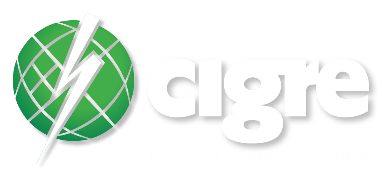 Type here the title of your synopsisHelvetica or Arial Bold size 12Authorship: (Times New Roman, bold, size 12), main author with an asterisk, center-aligned- Delete red characters before publication - Text starting here (Font Times New Roman size 12) John DOE*John DOEJohn DOEJohn DOECompany/UniversityCompany/UniversityCompany/UniversityCompany/UniversityCountryCountryCountryCountryEmail addressEmail addressEmail addressEmail address